OBEC GALOVANYDodatok č. 2/2020 ktorým sa mení a dopĺňa Všeobecne záväzné nariadenie obce Galovanyč. 1/2016 o nakladaní s komunálnymi odpadmi a drobnými stavebnými odpadmi na území obce Galovany 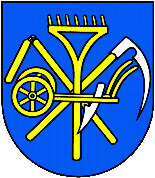 Návrh VZN  zverejnený:  16.11.2020Návrh VZN  schválený: 02.12.2020					VZN zverejnené:17.12.2020		VZN účinné: 	01.01.2021Dodatku č. 2/2020  k Všeobecne záväznému  nariadeniu obce Galovany č.1/2016 zo dňa 14.06.2016o nakladaní s komunálnymi odpadmi a drobnými stavebnými odpadmi na území obce Galovany Obecné zastupiteľstvo v Galovanoch  v súlade s ustanovením § 6 ods. 1) a § 11 ods. 4 písm. g) zákona č. 369/1990 Zb. o obecnom zriadení v znení neskorších predpisov a §81 ods.8 zákona č. 79/2015 Z.z. o odpadoch  a o zemne a doplnení niektorých zákonov v znení predpisov a o zmene a doplnení niektorých zákonov vydáva tento tento Dodatok č. 2 k Všeobecne záväznému nariadeniu obce Galovany č. 1/2016 1./ V pôvodnom znení III. ČASŤ, § 12 Spôsob a podmienky triedeného zberu komunálnych odpadov – jedlých olejov a tukov z domácností  Z pôvodného znenia sa vypúšťajú body: 1,3,4nové znenie §12Držiteľ odpadu jedlých olejov a tukov z domácností zhromažďuje jedlé oleje a tuky oddelene od iných zložiek komunálnych odpadov vo vhodných uzatvárateľných nádobách, napríklad plastových fľašiach bez obsahu vody, alkoholu a zvyškov jedál. Miestom určeným pre zber jedlých olejov a tukov z domácností je:zberné miesto pred obchodom s potravinami , na ktorom je umiestnená zberná nádoba/kontajner určená výlučne na zber jedlých olejov a tukov z domácností, na základe zmluvy s obcou a oprávnenou osobou. Odpad je zakázané zmiešavať s komunálnym odpadom a ukladať ho na verejné priestranstvá, resp. k odpadovým nádobám a kontajnerom na komunálny odpad. 2./ V pôvodnom znení III. ČASŤ,  § 13 Nakladanie s biologicky rozložiteľným komunálnym odpadomZ pôvodného znenia sa vypúšťajú body: 3,4nové znenie § 13Medzi biologicky rozložiteľný komunálny odpad patrí najmä:  odpad zo záhrad, parkov vrátane odpadu z cintorínov,  kuchynský odpad z domácností.Je zakázané ukladať bioodpad zo záhrad a parkov do zberných nádob na komunálny odpad a na iné miesta, než na to určené alebo ho spaľovať. Držiteľ biologicky rozložiteľného kuchynského odpadu z domácností zhromažďuje tento odpad vo vhodných nádobách, napríklad plastových vedrách. Miestom určeným pre zber biologicky rozložiteľného kuchynského odpadu z domácností je:zberné miesto pred obchodom s potravinami, na ktorom je umiestnená zberná nádoba/kontajner určená výlučne na zber kuchynsky rozložiteľného odpadu z domácností, na základe zmluvy s obcou a oprávnenou osobou,kompostér v domácnostiach. Kompostovať možno: kvety, trávu, lístie, drevený odpad zo strihania a orezávania krovín a stromov, vypletú burinu, pozberové zvyšky z pestovania, zhnité ovocie a zeleninu, piliny, drevnú štiepku, hobliny, drevný popol, šupy z čistenia zeleniny a ovocia, kávové a čajové zvyšky, vaječné škrupiny, starý chlieb, zvyšky jedla, škrupiny z orecha, vlasy, chlpy, potraviny po záručnej dobe alebo inak zhodnotené.  Medzi biologicky rozložiteľný kuchynský odpad patria: šupy z čistenia zeleniny a ovocia, kávové a čajové zvyšky, vaječné škrupiny, starý chlieb, zvyšky jedla, škrupinka z orecha, vlasy, chlpy, trus malých zvierat, papierové vrecko znečistené zeleninou, ovocím, maslom, džemom, potravinami po záručnej dobe alebo inak znehodnotené, použitá papierová vreckovka a servítok a v malom množstve aj drevitá vlna, triesky, hnedá lepenka, novinový papier, nespracované zostatky surovín, neskonzumované zostatky pokrmov a potravín rastlinného ale i živočíšneho pôvodu a pod....3./ V pôvodnom znení III. ČASŤ,  § 18 Spôsob zberu textilu§ 18 sa vypúšťa v plnom znenínové znenie § 18Prevádzkovanie zberného dvora1. Zberný dvor pre občanov obce je zriadený v katastri obce Svätý Kríž – Jurki.2. Na zbernom dvore je možné odovzdať nasledovný odpad:šatstvotextílie drevodrobný stavebný odpadobjemný odpad (nábytok, dvere, pohovky, koberce, matrace...)3. Zberný dvor nie je oprávnený odoberať pneumatiky, tie sa odovzdávajú len distribútorom pneumatík a v pneuservisoch a tiež elektronický odpad.Spoločné a záverečné ustanovenie Návrh tohto Dodatku č. 2/2020 k VZN č. 1/2016 vyvesený na úradnej tabuli v obci Galovany na www.galovany.sk  dňa 16.11.2020  na pripomienkovanie v zákonom stanovenej lehote.  Obecné zastupiteľstvo obce Galovany sa uznieslo na tomto Dodatku č. 2/2020 k VZN č. 1/2016 dňa 02.12.2020  uznesením č. 25./2020.Tento Dodatok bol vyhlásený dňa Tento Dodatok  nadobúda účinnosť dňa 1.1.2021  Miroslav Kubáň 								     starosta obceDôvodová správa k dodatku č. 2/2020Predmetom úpravy tohto Dodatku je upraviť nakladanie s biologicky rozložiteľným kuchynským odpadom a spôsob nakladania s jedlými olejmi a tukmi z domácností na území obce Galovany  pre jej obyvateľov. Podľa zákona č. 460/2019 Z.z., ktorým sa mení a dopĺňa zákon č. 79/2015 Z.z. o odpadoch v znení neskorších predpisov sa pre obce od 1. januára 2021 zavádza povinnosť zaviesť a zabezpečovať vykonávanie triedeného zberu komunálneho odpadu pre biologicky rozložiteľný kuchynský odpad („BRKO“)- §81 ods. 21 zákona č. 79/2015 o odpadochObec Galovany posúdilo súčasný stav triedenia odpadu na území obce. Pri zavedení triedenia BRKO chceme dosiahnuť vysokú zapojenosť a participáciu obyvateľov obce a domácnosti do triedenia BRKO. Podľa zákona č. 460/2019 Z.z., ktorým sa mení a dopĺňa zákon č. 79/2015 Z.z. o odpadoch v znení neskorších predpisov sa pre obce od 1. januára 2021 zavádza povinnosť zaviesť a zabezpečovať vykonávanie triedeného zberu komunálneho odpadu pre biologicky rozložiteľný kuchynský odpad („BRKO“)- §81 ods. 21 zákona č. 79/2015 o odpadochV  roku 2019 obec do domácností rozdala kompostéry na biologicky rozložiteľný odpad, kde sa kompostoval odpad zo záhrad. Obec v tom čase nezavádzala a nezabezpečovala vykonávanie triedeného odpadu biologicky rozložiteľného kuchynského odpadu na svojom území pre obyvateľov obce, podľa § 81 ods. 21 písm. b) zákona č. 79/2015 Z.z. o odpadoch, pretože 50 % obyvateľov obce kompostuje vlastný biologicky rozložiteľný odpad – kuchynský odpad na svojich domácich kompostoviskách. Obec na základe zákona č. 460/2019 Z.Z, ktorým sa mení a dopĺňa zákon č. 79/2015 Z.z o odpadoch v znení neskorších predpisov navrhuje zaviesť na území obce od 1.1.2021 zber BRKO tak, že okrem toho že obyvatelia budú  kompostovať  svoj vlastný biologicky rozložiteľný odpad - kuchynský odpad na svojich domácich kompostoviskách, môžu  doniesť  BRKO aj do  – nádoby na zhodnocovanie odpadov, ktorá bude  umiestnená pred obchodom s potravinami.  Zbierať sa bude do vedierka – kuchynský odpad sa uloží priamo pri jeho vzniku do vedierka a to sa vynesie podľa potreby priamo do zbernej nádoby s označením BIOLOGICKY ROZLOŽITEĹNÝ ODPAD umiestnenej pred obchodom s potravinami . Odpad bude prevezený po jeho naplnení na zhodnotenie spoločnosťou OZO Liptovský Mikuláš a upravený odpad sa využije ako surovina do bioplynovej stanice v PD Ludrová.  Odvoz nádob sa bude vykonávať 1 x za mesiacV Galovanoch  dňa 16.11.2020